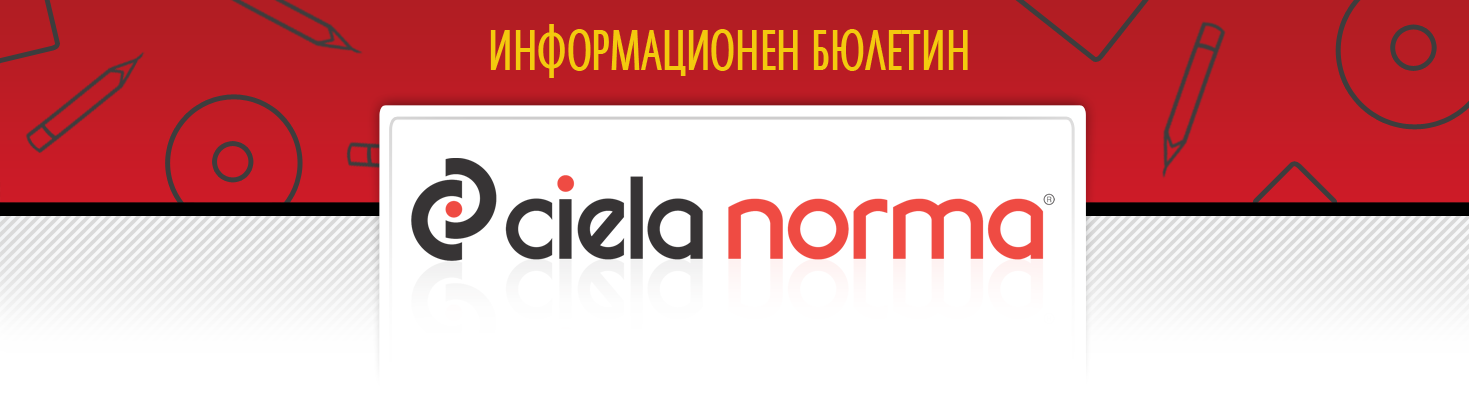 31.05.2019 г.Сиела Норма АДбул. Владимир Вазов 9, София 1510Тел.: + 359 2 903 00 00http://www.ciela.netБЕЗПЛАТЕН ДОСТЪП ДООФИЦИАЛЕН РАЗДЕЛ НА ДЪРЖАВЕН ВЕСТНИКhttp://www.ciela.net/svobodna-zona-darjaven-vestnikНОРМИАКЦЕНТИ - Държавен вестник, бр. 42 от 2019 годинаИзменен и допълнен е Законът за лечебните заведения. Лекарите, които до 03.06.2019 г. не са придобили специалност "Обща медицина", но са започнали обучение за придобиване на тази специалност, ще могат да продължат да осъществяват дейност като индивидуална или групова практика за първична медицинска помощ за срок от 4 години от влизането в сила на закона. Удължава се срокът за лекарите, които до 03.06.2019 г. не са зачислени за придобиване на специалност по обща медицина, като те могат да продължат да работят като индивидуална или групова практика за първична медицинска помощ за срок от 4 години от влизането в сила на този закон, при условие, че се зачислят за придобиване на специалност "Обща медицина" в срок до една година от влизането в сила на този закон.Изменен и допълнен е Законът за отбраната и въоръжените сили на Република България. Регламентират се функциите на Съвместното командване на специалните операции по подбор, подготовка на личен състав и формирования, планиране, координиране, осигуряване на взаимодействието и централизираното провеждане, командване и управление на пълния спектър от специални операции самостоятелно, в състава на съвместни сили и във взаимодействие с други държавни структури от архитектурата за националната сигурност. Създава се императивно задължение по време на занятия, учения, тренировки и лагери на военнослужещите да се осигурява безплатна храна без възможност за изплащане на левовата ѝ равностойност, за разлика от случаите, когато се носи дежурство или се изпълняват други дейности със специфичен характер.Изменен и допълнен е Законът за мерките срещу изпирането на пари. Отпада режимът за утвърждаване на вътрешните правила за контрол и предотвратяване на изпирането на пари и финансирането на тероризма от дирекция "Финансово разузнаване" на Държавна агенция "Национална сигурност", като вместо това контролните органи на агенцията ще могат да извършват проверки по документи за спазване изискванията на закона.Обнародвано е Постановление № 123 от 20 май 2019 г. Правителството отпусна еднократна държавна парична награда за проявена лична доблест при изпълнение на обществен и граждански дълг на 15 военнослужещи от военно формирование 28330 - Смолян. Военнослужещите участваха в спасителните действия във връзка с усложнената зимна обстановка и обявеното бедствено положение в област Смолян през месец януари 2019 година. Обнародвано е Постановление № 124 от 20 май 2019 г. Министерският съвет одобри допълнителни разходи по бюджета на Държавен фонд "Земеделие" за 2019 г. в общ размер до 25 000 000 лв. Средствата са необходими за извършване на плащания за финансиране на разходи за ДДС на общини по одобрени за подпомагане проекти по Програмата за развитие на селските райони за периода 2007 - 2013 г. и 2014 - 2020 г. в размер на 23 000 000 лв.Обнародвано е Постановление № 125 от 20 май 2019 г. Предоставят се допълнителни разходи по бюджета на Министерството на отбраната за 2019 г. в размер на 103 602 лв., за сметка на предвидените средства по централния бюджет за 2019 г. Средствата са необходими за възстановяване на извършени разходи от Военномедицинска академия и Изпълнителна агенция "Военни клубове и военно-почивно дело" за нормативно регламентирани дейности и услуги на правоимащи ветерани от войните, военноинвалиди и военнопострадали.Обнародвано е Постановление № 127 от 22 май 2019 г. С него се приема Устройствен правилник на Дирекцията за национален строителен контрол, в който се разписва дейността, структурата и организацията на работа на ДНСК.Изменен е Устройственият правилник на Министерството на икономиката. Числеността на Инспектората на Министерството ще се увеличи от седем на десет щатни бройки. Това ще стане чрез намаляване на числеността дирекция "Информационно и комуникационно осигуряване и управление при кризисни ситуации" с една щатна бройка, на дирекция "Финанси и управление на собствеността" с една щатна бройка и на дирекция "Правна" с една щатна бройка.Изменена и допълнена е Наредба № 8 от 2016 г. За издаване на документи в системата на предучилищното и училищното образование, за които е необходимо заявяване, ще се подава заявление по образец.Изменен и допълнен е Правилникът на фонд "Научни изследвания". Разписва се изрично задължение Фондът да провежда обучение на членовете на научно-експертните комисии при встъпването им в длъжност. Създава се постоянна научно-експертна комисия за проекти по двустранно и международно сътрудничество. Разписва се нова процедура за действие при установяване на техническо несъответствие или несъгласие с научната оценка на проектното предложение.Изменена и допълнена е Наредба № 8 от 2014 г. Създава се възможност в заявлението за внос/износ на орган, предназначен за трансплантация, както и в заявлението за внос/износ на тъкани/клетки за трансплантация, на биопродукти или репродуктивни клетки за асистирана репродукция заявителят да посочи начина, по който иска да получи издадения индивидуален административен акт.Изменена е Наредба № 16-437 от 2007 г. Актуализира се образецът на заявление за регистрация за производство, преработване или употреба на химически вещества.Изменена и допълнена е Наредба № 22 от 2009 г. Физическите и юридическите лица могат да получават информация относно кредитната си задлъжнялост по електронен път, като се определя размер на таксата за заявленията.Изменена и допълнена е Наредба № 12 от 2016 г. Разписва се редът за подаване на заявление за информация от Регистъра на банковите сметки и сейфове по електронен път. Разписва се и размерът на таксите, които заплаща заявителят в тези случаи.Обнародвана е Наредба № 66 от 16 май 2019 г. С нея се определят допълнителните изисквания във връзка с класифицирането на инвестиционни застрахователни продукти като несложни. За тези продукти застрахователите, съответно застрахователните посредници, могат да извършват дейност по разпространение на територията на Република България, без да е необходимо да получават информация или да извършват преценката за уместност.Изменена и допълнена е Наредба № 28 от 2006 г.  Разписват се условията и редът за провеждане на изпит за професионална квалификация на физическо лице, което иска да бъде определено да отговаря за и да управлява дейността по разпространение на застрахователни продукти с решение на компетентен орган на брокера съгласно закона и учредителния акт на брокера, както и което иска да заема ръководна длъжност в застрахователен брокер, отговорна за извършване на дейностите по разпространение на застрахователни продукти.АКЦЕНТИ - Държавен вестник, бр. 43 от 2019 годинаИзменено и допълнено е Постановление № 76 от 2014 г. Министърът на регионалното развитие и благоустройството ще изпълнява функциите по техническо наблюдение и финансов контрол, като ще осигурява необходимите средства за национално съфинансиране за пътни проекти с бенефициент Агенция "Пътна инфраструктура", финансирани по Механизма за свързване на Европа, сектор "Транспорт".Обнародвано е Постановление № 128 от 22 май 2019 г. Одобрени са трансфери по бюджета на община Стара Загора за 2019 г. в размер на 300 хил. лв. за придобиване на поземлени имоти с обща площ 83 266 кв. м., находящи се в землището на с. Хрищени, община Стара Загора, с цел изграждане на техническа инфраструктура на територията на общината. Предоставянето им ще даде възможност за развитие на местната икономика и за повишаване на нейната конкурентоспособност.Обнародвано е Постановление № 130 от 27 май 2019 г. Кабинетът отпусна средства в размер на 21 807 594 лв. по бюджетите на общините за 2019 г. за работа с деца и ученици от уязвими групи в детските градини и училищата и за допълнително финансиране за издръжка на паралелки за придобиване на квалификация по защитени специалности от професии и специалности от професии, по които е налице очакван недостиг от специалисти. Изменена и допълнена е Наредба № 5 от 2009 г. Във връзка с промените в европейското законодателство се удължава крайният срок за подаване на единното заявление, заявленията за помощ или исканията за плащане, крайният срок за съобщаване на измененията на единното заявление или на искането за плащане, както и крайният срок за заявленията за предоставяне на права на плащане или увеличаване на стойността на правата на плащане съгласно схемата за основно плащане. Изменена и допълнена е Наредба № Н-2 от 2 юли 2012 г. Отпада изискването за подпечатване на заявлението за регистрация по Схемата на Общността за управление по околна среда и одит (EMAS).Изменена и допълнена е Наредба № 3 от 18 април 2006 г. Митническите органи ще могат да вземат проби от акцизни стоки в отсъствието на проверяваните лица при определени обстоятелства. Актуализира се текстът относно компетентните митнически лаборатории, където се изпитват взетите проби от акцизните стоки.Изменена и допълнена е Наредба № Н-22 от 2010 г. Забранява се настаняването в държавни ведомствени жилища на лица, които имат прекратени наемни отношения с държавата по тяхна вина или са били некоректни в предишни наемни отношения с държавата.Обнародван е Международен кодекс за конструкцията и оборудването на кораби, превозващи опасни химикали в наливно състояние. Кодексът се прилага за кораби независимо от техния размер, включително кораби с бруто тонаж, по-малък от 500 тона, които превозват опасни или вредни течни химикали в наливно състояние, различни от нефт (петрол) или подобни запалими продукти.АКТУАЛНОПРЕДСТОЯЩО ОБНАРОДВАНЕ В ДЪРЖАВЕН ВЕСТНИК:ИНТЕРЕСНО31 майМеждународен ден за борба против тютюнопушенетоМеждународен ден на блондинките1 юниМеждународен ден на детето4 юниМеждународен ден за защита на децата - жертви на агресияСв. Митрофан, патр. Константинополски. Св. мчци Фронтасий, Северин и др. Св. свщмчк Астий, еп. Дирахийски. Празнуват: Марта5 юниСветовен ден на околната средаСв. свщмчк Доротей, еп. Тирски. Празнуват: Доротей, Доротея6 юниСпасовден. Професионален празник на хлебари, шофьори, строители, хотелиери, цветари и др. общо 20 професии. Празнуват: Сотир, Спас, Спаска, Спасена, СпасунаЗАБАВНО***- Господин обвиняем, какво ще добавите към защитата си?- Нищо, господин съдия! Всичко дадох на адвоката.***РЕДАКЦИЯГлавен редактор: Валентина СавчеваОтговорен редактор: Сузана ГеоргиеваБезотговорен редактор: Веселин ПетровЕлектронна поща: ciela@ciela.comБрой абонати към 5 април 2018 г. - 3385*** " Най-трудно е да се отговори на въпрос, на който отговорът е очевиден!"Намерете отговорите на всички въпроси със Ciela!***Народно събрание- Закон за признаване, изпълнение и изпращане на съдебни актове за налагане на наказание лишаване от свобода или на мерки, включващи лишаване от свобода- Закон за изменение и допълнение на Закона за държавната собственост- Закон за изменение и допълнение на Закона за дейностите по предоставяне на услугиПредстоящо обнародванеМинистерски съвет- Постановление № 131 от 30 май 2019 г. за одобряване на допълнителни разходи/трансфери за 2019 г. за изплащане на стипендии и еднократно финансово подпомагане по Програмата на мерките за закрила на деца с изявени дарби от държавни, общински и частни училища през 2019 г., приета с Постановление № 97 на Министерския съвет от 2019 г.- Постановление № 132 от 30 май 2019 г. за одобряване на допълнителни трансфери за закупуване на познавателни книжки, учебници, достъп до електронно четими учебници, учебни комплекти и учебни помагала за децата и учениците в общинските детски градини и училища за 2019 г.Предстоящо обнародванеМинистерство на образованието и наукатаНаредба № 14 от 22 май 2019 г. за придобиване на квалификация по професията "Съдебен служител"Предстоящо обнародванеМинистерство на вътрешните работиНаредба за изменение и допълнение на Наредба № 8121з-344 от 2014 г. за назначаване на държавна служба в Министерството на вътрешните работиПредстоящо обнародванеМинистерство на отбраната- Наредба за изменение и допълнение на Наредба № Н-6 от 2018 г. за военномедицинска експертиза- Правилник за устройството и дейността на Военна академия "Георги Стойков Раковски"Предстоящо обнародванеМинистерство на земеделието, храните и горитеНаредба № 4 от 28 май 2019 г. за условията и реда за използване на незадължителния термин за качество "планински продукт" и за осъществяването на контрол върху неговата употребаПредстоящо обнародване